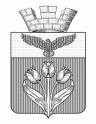 Волгоградская областьПалласовская городская  Дума   Р Е Ш Е Н И Еот 26 сентября 2023 года                                                                                       № 14/3О внесении изменений и дополнений в решение Палласовской городской Думы № 9/3 от 31.10.2017г. «Об утверждении Правил благоустройства территории городского поселения г.Палласовка»              В целях приведения в соответствие действующему законодательству Правил благоустройства городского поселения г. Палласовка утвержденных решением Палласовской городской Думы № 9/3  от 31.10.2017г. «Об утверждении Правил благоустройства территории городского поселения г.Палласовка», в соответствии с пунктом 37 статьи 1, статьей 55.25 Градостроительного кодекса Российской Федерации, Федеральным законом № 131-ФЗ от 06.10.2003г. «Об общих принципах организации местного самоуправления в Российской Федерации», Законом Волгоградской области № 83-ОД от 10.07.2018г. «О порядке определения органами местного самоуправления границ прилегающих территорий», руководствуясь Уставом городского поселения г. Палласовка, Палласовская городская Дума      Р Е Ш И Л А :Внести в Правила благоустройства городского поселения г. Палласовка утвержденные решением Палласовской городской Думы № 9/3  от 31.10.2017г. «Об утверждении Правил благоустройства территории городского поселения г. Палласовка» (далее по тексту – Правила), следующие изменения и дополнения:Раздел II Правил изложить в следующей редакции:  «II. Порядок участия, в том числе финансового, собственников и (или) иных законных владельцев зданий, строений, сооружений, земельных участков, либо лиц, привлекаемых собственником или иными законными владельцами зданий, строений, сооружений, в содержании прилегающих территорий2.1. Участие, в том числе финансовое, в содержании прилегающих территорий в порядке, установленном настоящим разделом Правил, осуществляется следующими лицами (далее – лица, участвующие в содержании прилегающих территорий):1) собственниками зданий, строений, сооружений, земельных участков (за исключением собственников и (или) иных законных владельцев помещений в многоквартирных домах, земельные участки под которыми не образованы или образованы по границам таких домов), за исключением случаев передачи права владения лицам, указанным в подпункте 4 настоящего пункта, или заключения договора в целях обеспечения безопасной эксплуатации здания, сооружения с физическими или юридическими лицами;2) лицами, которые владеют зданием, строением, сооружением, земельным участком на ином законном основании (на праве аренды, праве хозяйственного ведения, праве оперативного управления, праве пожизненного наследуемого владения земельным участком, праве постоянного (бессрочного) пользования земельным участком, сервитут) в случае, если соответствующим договором, решением органа государственной власти или органа местного самоуправления установлена ответственность такого лица за эксплуатацию здания, строения, сооружения,  земельного участка;3) физическим или юридическим лицом, привлекаемым на основании договора собственником здания, сооружения, или лицами, указанными в подпункте 2 настоящего пункта, в целях обеспечения безопасной эксплуатации здания, сооружения. 2.2. В целях настоящего раздела Правил используются следующие понятия:прилегающая территория - территория общего пользования, которая прилегает к зданию, строению, сооружению, земельному участку в случае, если такой земельный участок образован, и границы которой определены настоящими Правилами в соответствии с порядком, установленным Законом Волгоградской области от 10.07.2018г. № 83-ОД «О порядке определения органами местного самоуправления границ прилегающих территорий»;территории общего пользования - территории, которыми беспрепятственно пользуется неограниченный круг лиц (в том числе площади, улицы, проезды, набережные, береговые полосы водных объектов общего пользования, скверы, бульвары);элементы благоустройства - декоративные, технические, планировочные, конструктивные устройства, элементы озеленения, различные виды оборудования и оформления, в том числе фасадов зданий, строений, сооружений, малые архитектурные формы, некапитальные нестационарные строения и сооружения, информационные щиты и указатели, применяемые как составные части благоустройства территории;газон - элемент благоустройства, представляющий собой участок поверхности с искусственно созданным травяным покрытием, ограниченный замкнутым контуром в виде ограждающих конструкций, бордюра и т.д.2.3. За лицами, участвующими в содержании прилегающих территорий, закрепляются прилегающие территории в следующих границах:1) в отношении индивидуальных жилых домов, домов  блокированной застройки – в пределах 10 метров по периметру от границ земельного участка, на котором расположен индивидуальный жилой дом, дом блокированной застройки; 2) в отношении зданий, строений, сооружений, являющихся объектами социального обслуживания, здравоохранения, образования, культуры, физической культуры и спорта – в пределах 10 метров по периметру от границ земельных участков на которых расположены такие здания, строения, сооружения;3) в отношении зданий, строений, сооружений, являющихся объектами банковской и страховой деятельности, бытового обслуживания – в пределах 15 метров по периметру от границ таких зданий, строений, сооружений;   4) в отношении некапитальных строений, сооружений (павильонов, лотков, киосков, сезонных кафе и других нестационарных торговых объектов)  - в пределах 3 метров по периметру от границ таких строений, сооружений;5) в отношении строящихся объектов капительного строительства - в пределах 7 метров по периметру от границ земельного участка, на котором строится объект капитального строительства;6) в отношении земельных участков предназначенных для садоводческих, огороднических и дачных некоммерческих объединений граждан - в пределах 5 метров по периметру от границ земельного участка, отведенного для садоводческого, огороднического и дачного некоммерческого объединения граждан;7) в отношении объектов коммунального назначения -  в пределах 10 метров по периметру от границ таких зданий, строений, сооружений;8) в отношении объектов капитального строительства (заправочные станции, автомобильные стоянки, станции технического обслуживания и ремонта транспортных средств, в том числе объектов общественного питания (рестораны, кафе, магазины, расположенных в пределах придорожных полос, полос отвода автомобильных дорог) - в пределах 10 метров по периметру от границ земельного участка,  отведенного для таких объектов;9) в отношении земельных участков предназначенных для размещения гаражных кооперативов – в  пределах 7 метров по периметру от границ земельного участка,  отведенного для гаражного кооператива;10) в отношении рекламных конструкций в  пределах 2 метров по периметру от границ земельного участка, отведенного для размещения (установки) такого объекта;11) в отношении объектов железнодорожного транспорта (железнодорожные пути общего и специализированного использования) - пределах 5 метров по периметру от границ земельного участка, отведенного для размещения таких объектов, но не более границ охранной зоны и пределов полосы отвода железных дорог;12) в отношении многоквартирных домов - пределах 4 метров по периметру от границ земельного участка, предназначенного для размещения многоквартирного дома; 13) для зданий, строений, сооружений, земельных участков (далее также – объекты), не предусмотренных подпунктами 1-12 настоящего пункта Правил - в пределах 10 метров по периметру от границ таких объектов.2.4. Лица, участвующие в содержании прилегающих территорий (за исключением прилегающих территорий к индивидуальным жилым домам, домам блокированной застройки), в границах соответствующих прилегающих территорий осуществляют следующие виды работ:- уборка (очистка) прилегающей территории от мусора (в летний и зимний периоды);- скашивание, полив и очистка газона от мусора (в летний период);- обработка противогололедными материалами, очистка от снега и наледи участка прилегающей территории, на котором осуществляется движение пешеходов, формирование снега и наледи в снежные валы (в зимний период).2.5. Лица, участвующие в содержании прилегающих территорий к индивидуальным жилым домам, домам блокированной застройки, в границах соответствующих прилегающих территорий осуществляют следующие виды работ: - уборка (очистка) прилегающей территории от мусора (в летний и зимний периоды);- очистка от снега и наледи участка прилегающей территории, на котором осуществляется движение пешеходов (в зимний период).2.6. В случае наличия соглашения, заключенного физическими
и (или) юридическими лицами с администрацией городского поселения г. Палласовка об уборке территорий общего пользования и определения данным соглашением границ прилегающих территорий, видов и периодичности работ по содержанию прилегающих территорий, отличных от установленных настоящими Правилами, подлежат применению положения соответствующего соглашения.2.7. Лица, участвующие в содержании прилегающих территорий, в границах соответствующих прилегающих территорий соблюдают следующие запреты:1) использовать прилегающую территорию в целях осуществления хозяйственной деятельности;2) переставлять элементы благоустройства без согласования с собственником;3) повреждать зеленые насаждения;4) хранить разукомплектованные транспортные средства;5) размещать тару, промышленные товары и иные предметы торговли на тротуарах, газонах;6) выдвигать или перемещать с прилегающей территории снег и наледь на проезжую часть дорог и сооружения ливневой канализации;7) ограждать прилегающую территорию;8) иные запреты, установленные законодательством Российской Федерации.2.8. Участие, в том числе финансовое, в содержании прилегающей территории нескольких собственников и (или) лиц, которые владеют зданием, строением, сооружением, земельным участком на ином законном основании осуществляется с учетом соглашения между ними (при наличии соглашения).2.9. В случае пересечения прилегающих территорий двух или более объектов, имеющих одинаковый метраж, их границы определяются на равном удалении  между объектами. При пересечении прилегающих территорий двух или более объектов, имеющих различный метраж, их границы определяются на расстоянии, пропорциональном общей площади каждого из указанных объектов. Границы прилегающих территорий, установленные настоящим пунктом, могут быть изменены путем заключения соглашения между собственниками и (или) иными законными владельцами объектов.2.10. Администрация городского поселения г. Палласовка представляет информацию о границах прилегающих территорий по запросу собственников зданий, строений, сооружений, земельных участков и (или) иных законных владельцев зданий, строений, сооружений, земельных участков и (или) лиц, привлекаемых собственником или иными законными владельцами указанных объектов,
в отношении которых установлены границы прилегающей территории,
в течение 10 рабочих дней со дня поступления соответствующего запроса, если иное не предусмотрено законодательством Российской Федерации, законодательством Волгоградской области.». 3. Признать утратившим силу форму схемы границ прилегающей территории для осуществления мероприятий по благоустройству (уборке) территорий городского поселения г. Палласовка согласно Приложения № 2 к Правилам.4. Настоящее решение  вступает в силу со дня его официального опубликования (обнародования).Глава городского поселения г. Палласовка                                                             В.В. Гронин                